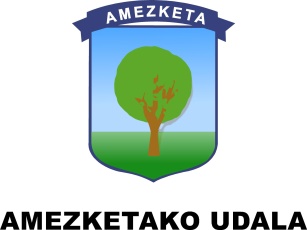 I. ERANSKINAAITORPEN EREDUAIzena: ...........................................................................Adinez nagusiaNAN: ............... ............... ............... ............... ............Helbidea: .......................................... ............... .........Telefonoa: ................................................... ...............Emaila: …………………………………………………………...........AMEZKETAKO UDALAK SAN MARTIN PARKEAN BAIMENDUTAKO ETXOLA USTIATZEKO deitutako prozeduraren berri izan dut, eta hona hemen nire ADIERAZPENA:1º.- Hitz ematen dut kontratua onartutako klausula-agiriaren arabera burutuko dudala.2º.- Administrazio-klausula zehatzen agiria ezagutzen dut. Horiek horrela, nire gain hartu eta ontzat ematen ditut oso-osorik.3º.- Kontratua burutzeko indarrean dagoen araudiak eskatutako baldintza eta betebehar guztiak  betetzen ditut.4º.- Aitortzen dut Herri administrazioarekin kontratatzeko ahalmena dudala, jarduteko gaitasun osoa izanik, ez nagoelako aurreikusitako inolako debekutan sartuta; eta ez dudala laneko segurtasun eta osasun  arloan arau-hauste oso larria egiteagatik zehapen irmorik jaso.5º.- Euskararen ezagupeneko honako titularen jabe naiz eta kopia gehitzen dut: ________ / Euskeraren ezagupeneko elkarrizketa egin nahi dut, titulurik ez dudalako.6.- Ostalaritzan______ hilabeteetan lan egin dudala adierazten dut..........................................-(e)n, 2022ko ......................................... –ren ................-(e)an